Открытый урок по мир природы и человекаТема: Обобщающий урок по теме «Осень».Тема: Обобщающий урок по теме «Осень»Цель: обобщить знания об осенних изменениях в природе, жизни растений и животных.Задачи:Научить детей устанавливать связи между явлениями и объектами природы;Развивать зрительное внимание, творческое воображение, умения действовать при групповой работе;Воспитывать бережное отношение к окружающей среде через эстетические чувства.Оборудование: компьютер, картинки, демонстрационный материал, интерактивная доскаХод занятия.Организационный моментСлайд 1 Осень .нас встречает такими словами Осень наступила,Высохли цветы,И глядят унылоГолые кусты.Утром мы во двор идем -Листья сыплются дождем,Под ногами шелестятИ летят, летят, летят… О каком времени года говорится в стихотворении.Тема нашего занятия обобщить знания о осени.                                 слайд 1Найдите на иллюстрациях время года осень По каким признакам вы узнали ,что это осень.Но для начало нужно назвать по порядку месяцы осени  .сентябрь октябрь ноябрь.                                                                                                                Слайд 2( работа с доской )Вот и осень наступила и сейчас происходят различные изменения в природе. Давайте их назовём.Назовите какие явления бывают осенью (ответы детей) слайд 3 Т. к идут дожди, дуют ветры поэтому происходит признак осени ЛИСТОПАД   слайд 4 Задание листопад и далее мы с вами отправляемся в сад и огород.Здесь нас встречает чучело       Игра «Собери урожай»А сейчас давайте немного поиграем и подумаем. Что вы видите перед собой на доске? Правильно это овощи и фрукты. Но мы должны их правильно разложить в корзины. В одну мы положим фрукты в другую овощи.(С учётом дифференциации)К доске вызываются два слабых ученик, которые раскладывают в корзины овощи и фрукты.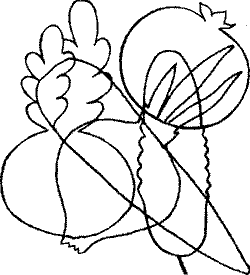 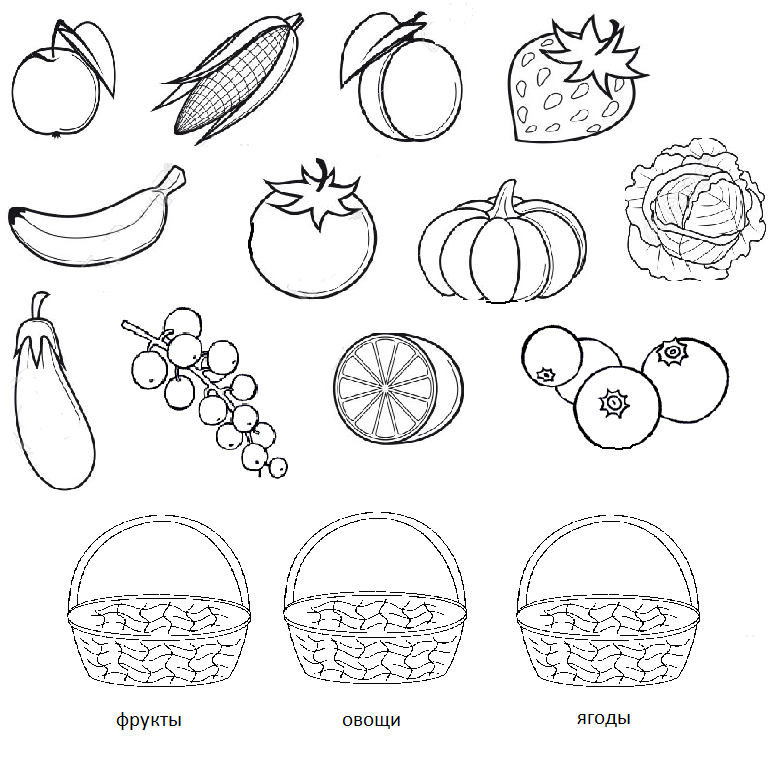 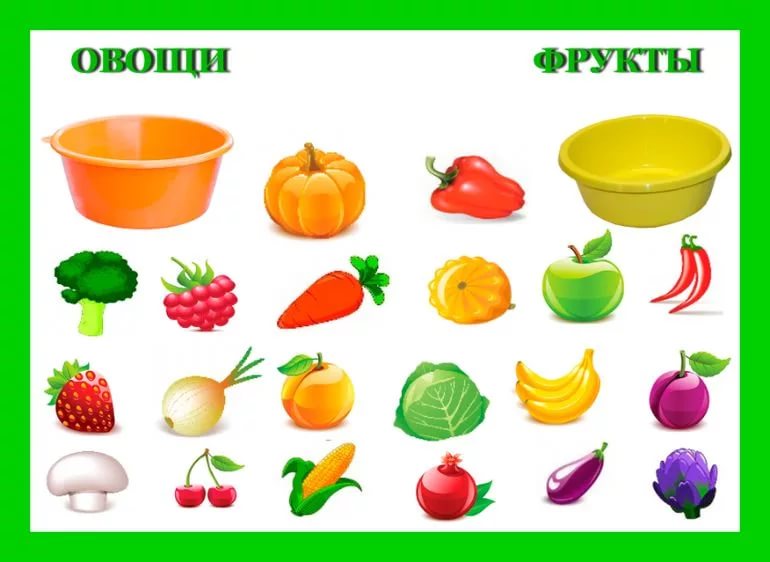 Физминутка  Что делают люди с приходом осени?  (ответы детей)Осенью день становится короче, погода уже не такая жаркая, как летом, природа как бы засыпает, все деревья одеты в золотой наряд. Многие птицы улетают в теплые края, некоторые животные засыпают.Физминутка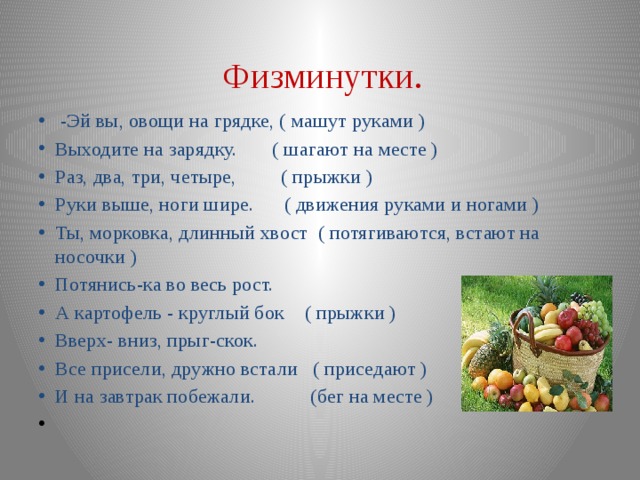 Учитель. В путь! По какой дороге мы пойдём?По осенней дороге. осень вам говорит до новых встреч в поздней осени.для оценки.9. Итог урока-Что мы делали сегодня на уроке? Чем занимались?10.Домашнее задание.